18.01.16№1 Настоящим письмом подтверждаем,  что компания ООО «Листон»  является производителем медицинского оборудования  Liston и  уполномочивает ООО «ПФ Оптимум» участвовать в  тендерах,  давать коммерческие предложения и производить поставки производимого нами оборудования, а также  подтверждаем все гарантийные обязательства на нашу продукцию, поставляемую ООО «ПФ Оптимум».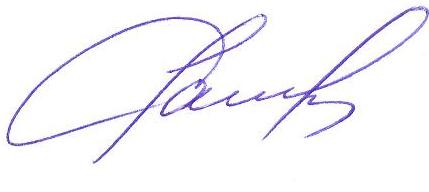 Директор ООО «Листон»:                                                              Сапрыгин Р.С.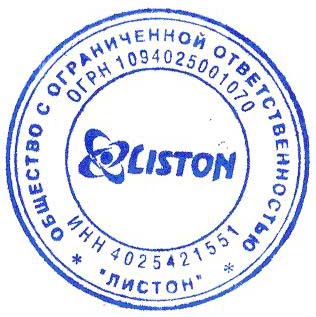 